
Goodyear Elementary School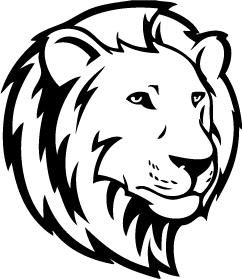 Bulletin Board News for the Week of February 4, 2019Welcome Back, David!: We are excited to announce the return of David DoVale to the school this week. David will be joining us after successful heart transplant surgery and once again, we would like to thank all of the families and the community for participating in the successful Hearts for David fundraiser in the Fall.Cause Day: Cause Day is a Social Emotional Learning event that is a part of our physical education program at the Goodyear. In conjunction with Cause Fund, students may choose to make a donation to raise awareness for a particular cause or disability. For more information, please visit their website or contact the school office.Community Service Programs: The Woburn Council of Social Concern is hosting a Canned Food Drive throughout the Woburn Public Schools. To participate, please bring your donations to the school office and be sure to label your submission. We are also participating in the Boston Bruins Pajama Drive for Cradles for Crayons. Donations of new pajamas can be made in the school office. Students receive YES community service hours for their donations.Great American Fundraising: Each year, we partner with Great American Fundraising, which provides the school with a rebate to purchase Time for Kids magazines for grades K-5. Students complete a booklet with seven addresses, to which a catalog is then shipped. Please note that families do not need to purchase anything from the catalog in order for the school to receive the incentive.School Book Fair: This year’s Book Fair is scheduled for March 5th-8th and is hosted by Book Oasis of Stoneham. We are excited for the opportunity to present a more diverse selection of literature to families, while at the same time enhancing our classroom libraries. More information to follow, including at the monthly PTO meeting on February 6th.Upcoming Dates & EventsWednesday, February 6:	PTO Meeting 7:00 pm in the school libraryFriday, February 8:		PTO Raffle Sale (grade 2 families provide raffle items)Friday, February 15:		Enrichment: Tanglewood Marionettes “The Dragon King”				PTO Square 1 Art Drawings dueMonday, February 25:	Enrichment: MWRA ProgramFriday, March 1:		Enrichment: Author Matt Tavares				PTO Sweetheart Ball 6:30 - 8:00 in the school gymFebruary Vacation: 		Monday, February 18 - Friday, February 22 Schools reopen on Monday, February 25, 2019